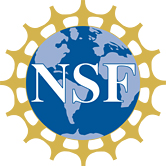 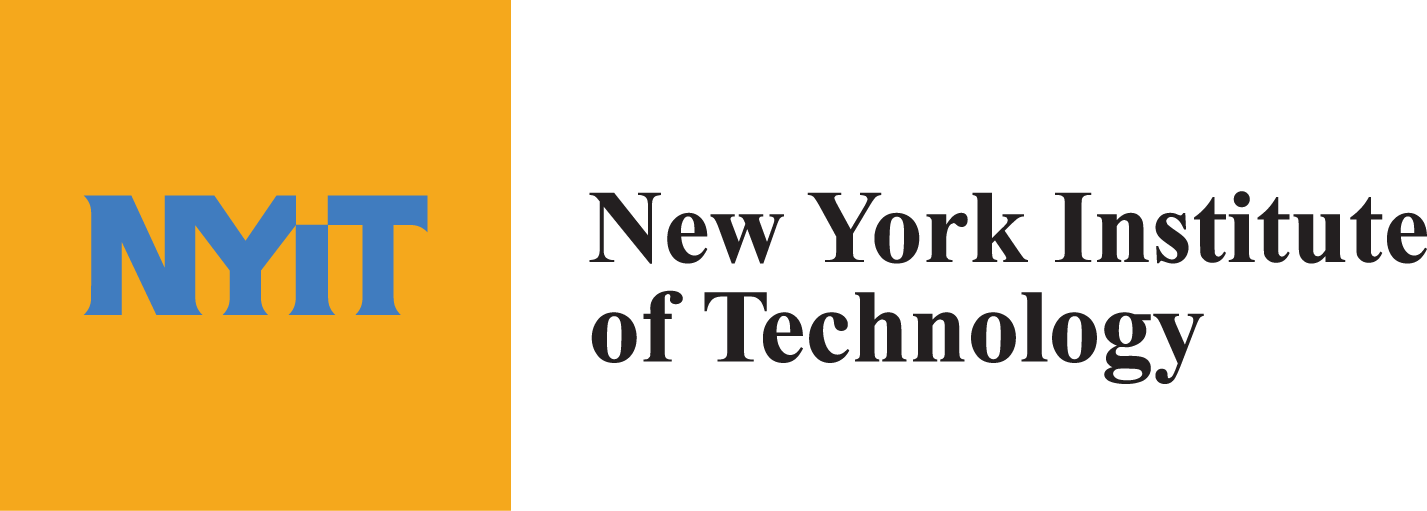 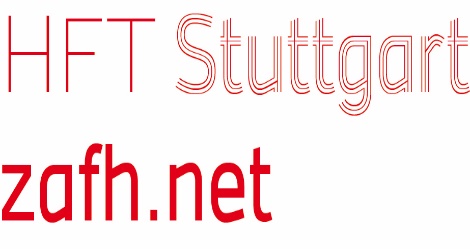 URBAN INFRASTRUCTURES: ANALYSIS AND MODELING               FOR THEIR OPTIMAL MANAGEMENT AND OPERATIONNSF WorkshopNovember 30 – Dec. 1st, 2017New York Institute of Technology16 West 61st Street, 11th floor AuditoriumNew York City, NY 10023The workshop will examine infrastructure systems in paradigmatic urban eco-districts, (e.g. CBD, residential, manufacturing). We will envision a sustainable and resilient city through the prism of interrelated Food, Energy, Water (FEW) infrastructures. Participants will consider how strategies and illustrative tactics can be developed applicable to different scenarios and involving decision stakeholders. We will discuss predictive models and tools developed from various urban datasets that may be leveraged for scenario analysis and for envisioning high performance infrastructure systems, at district or city scales. These scenarios will be illustrated and diagrammed to facilitate engagement of the stakeholders.Organizing Committee: Nada Anid, NYIT; Michael Bobker, CUNY, Ziqian Dong, NYIT; Ursula Eicker, HFT Stuttgart; Masoud Ghandehari, NYU;  Marta Panero, NYIT; Jeffrey Raven, NYIT;  Roberto Rojas-Cessa, NJIT; and Joshua Sperling, NREL.    AGENDAEach session will feature three or four selected speakers who will present first, followed by at least 45 minutes allocated for open discussion.Day 1: November 30, 2017 (2:00 – 5:45pm)Welcome and Workshop Goals (2:00 – 2:15pm)Nada Marie Anid, Ph.D., Dean, School of Engineering and Computing Sciences, NYITSession 1: Systems-Based Approaches (2:15 – 3:30pm)This session will focus on systems-based and holistic approaches that provide pathways for the optimal management of urban critical infrastructure (ICI) systems for FEW supply. These approaches lead to fundamental understanding of interdependencies between urban infrastructure systems and help develop deeper understanding of the function and interaction of urban food distribution, water, waste and energy, within cities subject to increased demands and under extreme conditions.Moderator:  Marta Panero, Ph.D., Director, Strategic Partnerships, SoECS, NYITSpeakers:Ming Xu, Ph.D., Associate Professor, and Director of China Programs, School of         Environment & Sustainability, University of Michigan, Ann Arbor, MIHillary Brown, FAIA, Professor, and Director, MS Program in Sustainability in the Urban Environment, Bernard and Anne Spitzer Sch. of Architecture, City College of New York, CUNYOsvaldo A. Broesicke, E.I.T, Graduate Research Associate, Brook Byers Institute for      Sustainable Systems, Georgia Institute of TechnologyRespondent: Josh Sperling, Ph.D., Researcher, Urban Futures & Energy-X Nexus, National         Renewable Energy LabBreak (3:30 – 3:45pm)Session 2: End-User Perspective: What Stakeholders Want to See (3:45–5:15 pm)This session will focus on approaches and participatory models to co-produce knowledge on the key features and variability of urban critical infrastructure systems. Optimization of regional and local food-energy-water systems that take into account their inter-dependencies may be accomplished via integration based on co-decision, which aim to simultaneously optimize multiple, interconnected systems. This session includes discussion on tools to support stakeholders in visualizing and understanding the complex interdependencies and potential for synergistic co-benefits and coordinated decisions supporting integrated infrastructure systems.Moderator:  Michael Bobker, Associate Director, CUNY Institute for Urban Systems, and       Director, Building Performance Lab, CUNYSpeakers:Newsha Ajami, Ph.D., Director, Urban Water Policy, Senior Research Associate, Stanford Woods Institute for the EnvironmentJohn L. Lee, Deputy Director, Mayor’s Office of Sustainability, New York City   GovernmentJason Bregman, Associate, Environmental Planning and Design, Michael Singer StudioRespondent: Dalia Patino-Echeverri, Ph.D., Gendell Family Associate Professor,       Environmental Sciences and Policy, DIBS, Duke UniversityNetworking Reception (5:15pm– 6:00pm)Day 2: December 1, 2017 (8:00am – 4:30pm)Breakfast (8:00am– 8:30pm)Session 3. Models and Tools for Understanding the Evolution of Cities and Infrastructures (8:30 -10 am)Presenters will review and lead discussion of modeling frameworks for the simulation of impacts of land use, climate change and decentralization of critical (FEW) supply infrastructure in cities in order to ensure adequate energy, water and food distribution and storage.Moderator: Ziqian (Cecilia) Dong, Ph.D., Associate Professor, Electrical & Computer         Engineering, School of Engineering & Computing Sciences, NYITSpeakers:Yimin Zhu, Ph.D., Professor, Pulte Homes Endowed Professor, Bert S. Turner Dept. of       Construction Management, College of Engineering, Louisiana State UniversityVatsal Bhatt, Ph.D., Senior Energy Policy Advisor, Brookhaven National LaboratoryAli Mostafavi, Assistant Professor, Texas A&MRespondent:  Jeffrey Raven, FAIA, LEED BD+C, Associate Professor, Director of Graduate         Program in Urban & Regional Design, School of Architecture and Design, NYITBreak (10:00 am- 10:15 am)Session 4.a: Case Studies I: System Integration – Food & Water (10:15 -11:45am)Participants will discuss potential case studies related to food and water in New York City and Germany, to help identify key research questions, best management practices and best points for optimal supply of resources within city boundaries emphasizing interventions that increase infrastructure linkages and close resource loops. Case studies include: a) Urban agriculture; b) Food Distribution Networks; c) Wastewater treatment facilities including at the district level; and d) Constructed wetlands.Moderator: David Nadler, Ph.D., Associate Professor and Chair, Environmental Technology and Sustainability, School of Engineering & Computing Sciences, NYITSpeakers:Weslynne S. Ashton, Ph.D., Associate Professor, of Environmental Management and      Sustainability, Stuart School of Business, Illinois Institute of TechnologyAdam Hinge, President, Sustainable Energy Partnerships, and Adj. Prof., Columbia        UniversityAlfred Helble, AH Consultant, CITYtrans, Stuttgart, GermanyWilliam (Bill) Solecki, Professor, Graduate Geography Advisor, and Founder        Director, Emeritus, CUNY Institute for Sustainable Cities, CUNYRespondent: Carli FLynn, Ph.D., Postdoctoral Fellow, Golisano Institute for Sustainability,       Rochester Institute of TechnologyLunch (11:45am – 12:30pm)Session 4b: Case Studies: Urban Districts - Energy (12:30 – 2:00 pm)This session will focus on outlining the research agenda pathways for cities to strengthen energy usage and generation at the district level. Case studies will focus on microgrids, digital grids and urban energy models.Moderator: Ursula Eicker, Professor, University of Applied Sciences, HTF, Stuttgart, GermanySpeakers:Roberto Rojas-Cessa, Ph.D., Professor, Electrical and Computer Engineering, Newark          College of Engineering, New Jersey Institute of Technology Ahmed Mohammed, Ph.D., Assistant Professor, Electrical Engineering, Grove School        of Engineering, City College of New York, CUNYYixing Chen, Ph.D., Senior Scientific Engineering Associate, Lawrence Berkeley        National LabRespondent: Michael Bobker, CIUS and BPL, City College of NY, CUNYNetworking Break (2:00 – 2:15pm)Session 5: City Data and Urban Informatics (2:15 – 3:45 pm)This session will focus on approaches for data collection (including sensor systems), correlation and analysis of urban data, data sources, repository structures and application work flows. The discussion will attempt to understand the best approaches for the integration of heterogeneous data (including from sensor systems) into models for real-time analytics and scenario exploration, as well as for monitoring and forecasting.Moderator:   Roberto Rojas-Cessa, Professor, Newark School of Engineering, New Jersey        Institute of TechnologySpeakers:Ziqian (Cecilia) Dong, Ph.D., Associate Professor, Electrical & Computer Engineering,          School of Engineering & Computing Sciences, NYITUrsula Eicker, Professor, University of Applied Sciences, HTF, Stuttgart, GermanyMichael Flaxman, Founder and CEO, Geodesign TechnologiesAndrew Parker, Researcher III, Mechanical Engineering, National Renewable Energy LabMasoud, Ghandehari, Ph.D., Associate Professor, Civil and Urban Engineering; Center       for Urban Science and Progress, Tandon School of Engineering, New York UniversityRespondent: Brunilde Sansò, Ph.D., Professor, Telecommunication Networks, Dept. of       Electrical Engineering, École Polytechnique, Montréal.Networking Break (3:45 – 4:00pm)Session 6: Workshop Wrap-up: Research Agenda, Opportunities and Next Steps.(4:00 – 5:15pm)During the final session of the workshop, participants will be engaged to elaborate a shared research agenda that supports active engagement and joint approaches to the optimal management of interrelated critical infrastructural system in urban centers. We will review funding opportunities, opportunities for working with municipalities and projects in-development, plans for obtaining data for further research and/or case studies, and taking next steps for engaging stakeholders.Chair: Nada Marie Anid, Ph.D., Dean, SoECS, NYITNext Steps and Opportunities.Meeting adjourned (5:15pm)SPONSORS:  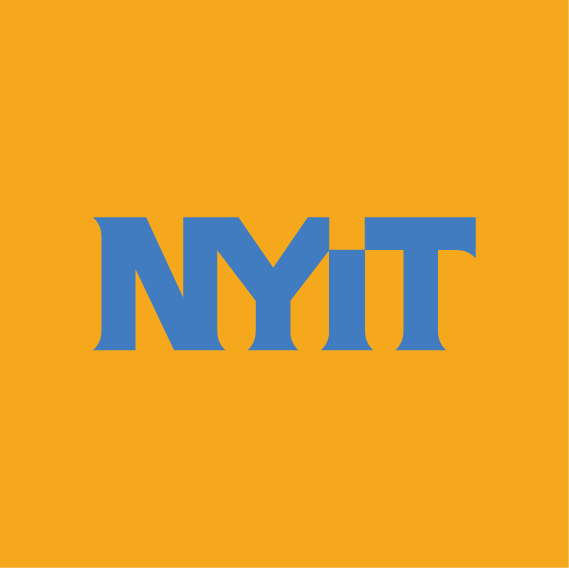 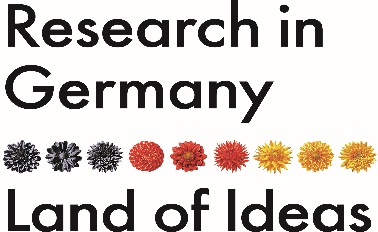 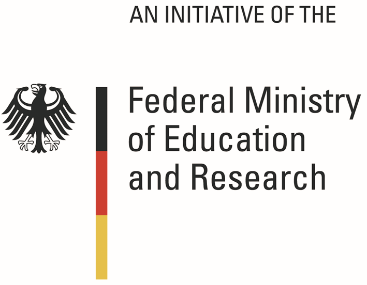 